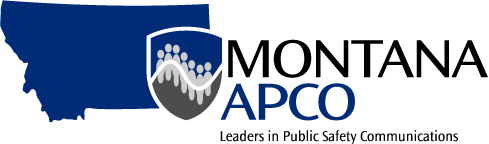 Public Safety Communications Awards Program 2018Nomination PackageThe deadline for all nominations is October 7, 2018MONTANA APCO PUBLIC-SAFETY COMMUNICATIONS CENTER DIRECTOR OF THE YEARInstructionsEligibilityNominees must have been employed in the applicable category by a public safety agency any time between May 1, 2017 and April 31, 2018.  Nominees do not have to be members of APCO.  Sample job responsibilities and titles for this position are provided on this form as examples to help you determine whether your nominee is eligible for this award category.  Specific responsibilities and titles may vary by agency and are not limited to the lists shown here.Sample Responsibilities:Maintains appropriate contacts with the public, users and the media on the proper use of the emergency communications system. Responsible for planning and directing the daily operations of the Communications Center.Responsible for developing and monitoring the policies and procedures of the Communications Center.Serves on advisory boards and other professional organizations and fosters the professionalism of the agency.Maintains active liaisons with all participants, customers, emergency service providers and other departments and local, state and federal agencies relative to the operations of the Communications Center. Prepares and submits an annual plan, including budget preparation and administration, program goals and Capital Improvement Plan.Employs, schedules, counsels, disciplines, and evaluates the performance of Communications Center staff. Performs a variety of functions as directed that could include accounts payable and employee payroll.Sample Job Titles:Director, Assistant Director, Executive Director, Deputy Director, PSAP Manager, Communication Center Director, Communications Director/Manager, Communications Administrator, Center Manager, Communications Chief, Public Safety Manager, Communications, etc.Completing this formSave a copy of the downloaded version of this document to your computer’s hard drive.  Nominations will only be accepted using this form. Type the required information directly into the saved version of the document.  Be sure to include information for all requested sections.  Include specific facts or examples wherever possible to back up your comments. Ask someone to proof the form before you submit it:  Are there grammatical errors?  Is there information that is unclear?  Do the descriptions provide enough detail to “paint a picture” of the performance and contribution of the nominee to public-safety communications? Submitting your nominationEmail the completed Microsoft Word nomination form as an attachment to lkelly@chouteaucosomt.com  You will receive emailed confirmation that we have received your nomination within five business days.  If you are unable to email the nomination, you can fax it to Lecia Kelly at (406) 622-3815 or mail it to Lecia Kelly, Chouteau County Sheriff’s Office, PO Box 459, Fort Benton, MT  59442.  All nominations must be received by October 7, 2018.Still have questions? Frequently asked questions (FAQs) are available for downloading from the APCO Awards page at http://www.apcointl.org/new/membership/awards.php. Award Nominee InformationNominator InformationThe CriteriaNominators – Please answer each question on this form individually under the questions.  You may do so by expanding the space after each question or repeating the questions on additional pages as needed to answer each question separately.  Each answer has a number value so questions left unanswered will negatively influence the scoring of the nomination.Describe the nominee’s public safety communications agency.  Please include staffing levels, size, and discipline (law, fire, EMS, PSAP only, etc.). Describe the nominee’s daily and additional pertinent duties and responsibilities.Tell us how long the nominee has been at this job and any previous public safety communications positions the nominee has held.Describe how the nominee functions as a team player.Describe how the nominee demonstrates his/her knowledge of the profession and flexibility in task assignments.  Provide an example of how the nominee may go above and beyond what may be required of an individual in this position.How does the Communications Center Director interact with his/her staff?Provide an example of the nominee’s leadership abilities including his or her ability to inspire or promote innovation.Describe the nominee’s involvement with other agencies and the public.Provide an example of the nominee’s ability to demonstrate continuous learning and stewardship.In one page or less, describe why the candidate should receive the 2018 Montana APCO Public-Safety Communications Center Director of the Year award.Name: Name: Agency:Agency:Job Title:Job Title:Agency Address:Address line 1:Address line 2 (if applicable):City:State:Zip code:Agency Address:Address line 1:Address line 2 (if applicable):City:State:Zip code:Agency Phone Number (including area code):Agency Fax Number (including area code):Email address: Name (one individual only, please):Name (one individual only, please):Agency:Agency:Job Title:Job Title:Agency Address:Address line 1:Address line 2 (if applicable):City:State:Zip code:Agency Address:Address line 1:Address line 2 (if applicable):City:State:Zip code:Agency Phone Number (including area code):Agency Fax Number (including area code):Email address:How did you learn of the award? ___MT APCO web site___Email from MT APCO___MT APCO’s Facebook page___Through a colleague___Through an APCO chapter___CJIN announcementOther (please explain):     